Специальный союз по Международной патентной классификации (Союз МПК)
Рабочая группа по пересмотру МПКСорок шестая сессияЖенева, 8–10 ноября 2021 г.ПЕРЕСМОТРЕННЫЙ ПРОЕКТ ПОВЕСТКИ ДНЯподготовлен СекретариатомОткрытие сессииВыборы Председателя и заместителя ПредседателяПринятие повестки дня
См. настоящий документ.Отчет о пятьдесят второй сессии Комитета экспертов Союза МПК
См. документ IPC/CE/52/2.Отчет о двадцатой и двадцать первой сессиях Рабочей группы по классификации пяти ведущих ведомств ИС (IP5 WG1)
Устные отчеты CNIPA и JPO от имени пяти ведущих ведомств ИС.Проекты пересмотра МПК в области механики
См. проекты C 504, F 089, F 138, F 156 и F 157.Проекты пересмотра МПК в области электричества
См. проекты C 505, C 507, C 508, C 509, F 071, F 141, F 142, F 143, F 149, F 151, F 154 и F 159.См. также приложение 8 в проекте WG 469	
Отчет ЕПВ от имени ЭГПТ о начале реализации проектов CПроекты пересмотра МПК в области химии
См. проекты C 520, F 082, F 122, F 152 и F 153.Проекты поддержания МПК в области механики
См. проекты M 621, M 632, M 805, M 811, M 814, M 815 и M 816.Проекты поддержания МПК в области электричества
См. проекты M 633 и M 813.Проекты поддержания МПК в области химии
См. проекты M 627 и M 812.Ход работы по исключению неограничивающих ссылок (NLR) в рамках проектов M 200–M 500
См. проекты M 223 и WG 191.Последняя информация об ИТ-поддержке МПК
Презентация Международного бюро.Следующая сессия Рабочей группыПринятие отчетаЗакрытие сессии[Конец документа]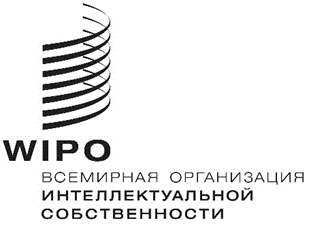 RIPC/WG/46/1 prov.3IPC/WG/46/1 prov.3IPC/WG/46/1 prov.3оригинал:  английский   оригинал:  английский   оригинал:  английский   дата:  4 ноября 2021 г.   дата:  4 ноября 2021 г.   дата:  4 ноября 2021 г.   